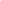 Опубликовано 7 марта 2012 г.Вступает в силу: 18 марта 2012 г.Приказ Министерства образования и науки Российской Федерации (Минобрнауки России) от 27 декабря 2011 г. N 2885 г. Москва "Об утверждении федеральных перечней учебников, рекомендованных (допущенных) к использованию в образовательном процессе в образовательных учреждениях, реализующих образовательные программы общего образования и имеющих государственную аккредитацию, на 2012/2013 учебный год"Зарегистрирован в Минюсте РФ 21 февраля 2012 г. Регистрационный N 23290В соответствии со статьей 28 Закона Российской Федерации от 10 июля 1992 г. N 3266-1 "Об образовании" (Ведомости Съезда народных депутатов Российской Федерации и Верховного Совета Российской Федерации, 1992, N 30, ст. 1797; Собрание законодательства Российской Федерации, 1996, N 3, ст. 150; 2002, N 26, ст. 2517; 2003, N 2, ст. 163; N 28, ст. 2892; 2004, N 35, ст. 3607; 2006, N 1, ст. 10; 2007, N 1, ст. 21; N 7, ст. 838; N 17, ст. 1932; N 30, ст. 3808; N 49, ст. 6068, ст. 6069, ст. 6070; 2009, N 7, ст. 786; N 52, ст. 6450; 2010, N 19, ст. 2291; N 46, ст. 5918; 2011, N 6, ст. 793; N 23, ст. 3261, N 30, ст. 4590), пунктом 5.2.4 Положения о Министерстве образования и науки Российской Федерации, утвержденного постановлением Правительства Российской Федерации от 15 мая 2010 г. N 337 (Собрание законодательства Российской Федерации, 2010, N 21, ст. 2603; N 26, ст. 3350; 2011, N 14, ст. 1935; N 28, ст. 4214; N 37, ст. 5257; N 47, ст. 6650, ст. 6662), и Административным регламентом Министерства образования и науки Российской Федерации по исполнению государственной функции "Самостоятельно принимает нормативные правовые акты, утверждающие ежегодно на основе экспертизы федеральные перечни учебников, рекомендованных (допущенных) к использованию в образовательном процессе в образовательных учреждениях, реализующих образовательные программы общего образования и имеющих государственную аккредитацию", утвержденным приказом Министерства образования и науки Российской Федерации от 11 января 2007 г. N 5 (зарегистрирован Министерством юстиции Российской Федерации 19 января 2007 г., регистрационный N 8806), с изменениями, внесенными приказом Министерства образования и науки Российской Федерации от 26 февраля 2007 г. N 69 (зарегистрирован Министерством юстиции Российской Федерации 12 марта 2007 г., регистрационный N 9076), приказываю:1. Утвердить:федеральный перечень учебников, рекомендованных Министерством образования и науки Российской Федерации к использованию в образовательном процессе в общеобразовательных учреждениях, на 2012/2013 учебный год (приложение N 1);федеральный перечень учебников, допущенных Министерством образования и науки Российской Федерации к использованию в образовательном процессе в общеобразовательных учреждениях, на 2012/2013 учебный год (приложение N 2);федеральный перечень учебников, рекомендованных Министерством образования и науки Российской Федерации к использованию в образовательном процессе в специальных (коррекционных) образовательных учреждениях, на 2012/2013 учебный год (приложение N 3);федеральный перечень учебников, допущенных Министерством образования и науки Российской Федерации к использованию в образовательном процессе в специальных (коррекционных) образовательных учреждениях, на 2012/2013 учебный год (приложение N 4).2. Рекомендовать органам исполнительной власти субъектов Российской Федерации, осуществляющим управление в сфере образования, довести указанные федеральные перечни до сведения образовательных учреждений, реализующих образовательные программы общего образования.3. Признать утратившим силу приказ Министерства образования и науки Российской Федерации от 23 декабря 2009 г. N 822 "Об утверждении федеральных перечней учебников, рекомендованных (допущенных) к использованию в образовательном процессе в образовательных учреждениях, реализующих образовательные программы общего образования и имеющих государственную аккредитацию, на 2010/2011 учебный год" (зарегистрирован Министерством юстиции Российской Федерации 15 января 2010 г., регистрационный N 15988).4. Контроль за исполнением настоящего приказа возложить на заместителя Министра Дулинова М.В.Министр А. ФурсенкоВнимание!
У этого документа есть приложения, которые можно скачать по адресу:
http://www.rg.ru/pril/59/13/63/14polosa.pdf
http://www.rg.ru/pril/59/13/63/15polosa.pdf
http://www.rg.ru/pril/59/13/63/16polosa.pdf
http://www.rg.ru/pril/59/13/63/17polosa.pdf
http://www.rg.ru/pril/59/13/63/18polosa.pdf